Setting, School or College Application Form for KS4 and beyond: Education, Health and Care Needs AssessmentPart 1: Personal DetailsThe young personPart 2: ‘All About Me’ This section is to record the views, interests and ideas of the young person and his or her family. Click here to see ways this information can be gathered and recorded or visit:https://www.oxfordshire.gov.uk/cms/content/education-health-and-care-plan-assessment Views of ……………………………………………..Add additional pages if necessary.‘All About Me’: My family's viewsThis section is to record the views, interests and aspirations, in relation to the young person, of the people important to them, such as parents/carers and other family members.Add additional pages if necessary.Part 7: Consent  Parent or carer agreement for consideration to assess: If you are unsure about signing this page at this time, please contact SENDIASS to discuss your application and any concerns or queries you may have.Contact telephone number:  01865 810516Information storage and sharingThe information in this form will enable professionals to understand what help your child or young person may need. It will be necessary to share this information with appropriate professionals as part of the assessment, should one be made. This could include (but is not necessarily limited to) the Educational Psychology Service, health services including Child & Adolescent Mental Health Services (CAMHS), and Community Paediatricians and social care services. The local authority may also engage the services of practitioners in the private sector to assist with the assessment and or drafting of the plan. In all cases these providers will have been subject to a confidentiality risk assessment undertaken by the Local Authority’s Information Management team. Our Privacy Notice is designed to explain how and why information about you will be used and stored by Oxfordshire County Council. Preferred method of communicationDuring the application process Oxfordshire County Council will need to contact you. Please specify your preferred method of receiving communication from the council. email      hard copy (paper letters)  both email and hard copyIf you are 16 or 17 years old correspondence will be addressed to both you and your parent(s) or carer(s). Secure Communication: Oxfordshire County Council uses a secure system called Egress Switch for sending information.  It's free to sign up and simple to use when you send messages to us. Please be aware that if you choose to communicate with us by email without signing up your information may not be sent securely.More details and support can be found on the Egress Website www.egress.com 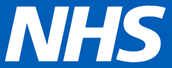 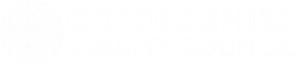 Application forDate of birthYear groupCompleted byDesignation/roleSetting/School /CollegeDate of applicationDate application received by SEN teamThe special educational needs case work team is available to support you in preparing your application. Please email EHCPApplications@Oxfordshire.gov,uk or contact your SEN Officer.Why is an Education, Health and Care Needs Assessment being requested at this time?Full NameFull NameDate of birthDate of birthAddressAddressGP NameGP NameGP SurgeryGP SurgeryNHS NumberNHS NumberNationalityNationalityLooked After ChildLooked After ChildLanguages or preferred method of communicationLanguages or preferred method of communicationInterpretation neededInterpretation neededMobile number(optional)Mobile number(optional)Email Address(optional)Email Address(optional)Primary area of needPrimary area of needSecondary area(s) of needSecondary area(s) of needName of current setting or schoolName of current setting or schoolName of current setting or schoolThe parents or carersThe parents or carersThe parents or carersThe parents or carersThe parents or carersThe parents or carersThe parents or carersParent/Carer Parent/Carer Parent/Carer Parent/Carer Parent/Carer Parent/Carer NamesAddressTelephoneMobileEmail addressLanguages or preferred method of communicationParental ResponsibilityYes / NoYes / NoYes / NoYes / NoYes / NoYes / NoInterpretation needed Yes/No Yes/No Yes/No Yes/NoYes/NoYes/NoI did this with:SummaryMy/our hopes and aspirations for the future:Who completed this section:  Relationship to the young person:  Part 3: Education, Health, Care strengths, needs & supportThe young person’s strengths, needs and supportProvide supporting evidence of SEN and relevant and purposeful action taken by the setting, school or college to meet the young person’s needs. This section provides the evidence that will be used to make a decision about whether to proceed with an EHC needs assessment.  Information should be succinct but specificA. Essential Information to be included for all applications Key Stage 4 and above students (Year 9 or age 14 years or over) Please do not provide the required information here but include it as an attachment.B. Essential for pupils with social, emotional and mental health needs:All essential information documented above plus:Please do not provide the required information here but include it as an attachment.Part 4. Action to meet needs by Health and Social CareHealth Support Social Care SupportPart 5. Applications for young people aged 16 and over Provide evidence that the young person requires additional time to complete their formal education or training to enable them to achieve education and training outcomes to be prepared for adult life.Part 6: Additional ConsiderationsDetail any additional circumstances that you feel should be considered with the application. I would like an EHC Needs  Assessment for my child ……………………………. to be requestedName: …………………………………...Name ………………………………………Signed …………………………………..Signed………………………………………Date: ……………………………………Date……………………………………………Note for professionals: Please ensure that the parent or carer (or the young person if over 16) has read and understood this section.